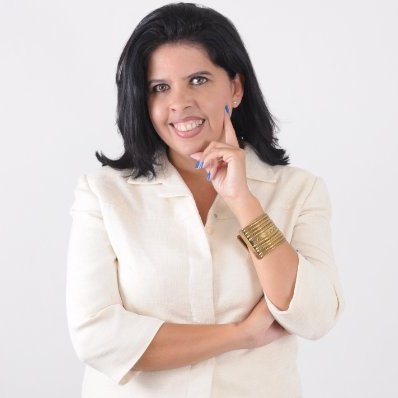 IÊDA LÚCIA SILVACONSULTORA E PALESTRANTE EM LICITAÇÕESSão Paulo e Região, BrasilTreinamento e orientação profissionalConsultoria em Licitações, Treinamentos, Cursos e Orientação Profissional. Gestão de departamento.

Experiência em Processos Licitatórios nas modalidades Pregão Eletrônico, Convite, Tomada de Preços, Concorrência, Dispensa de Licitação e/ou inexigibilidade embasados na Lei 8.666/93.Facilidade em realizar captação de oportunidades através do DO-Diário Oficial e sites BEC, BB - Licitacoes-e, ComprasNet e outros.Análises jurídicas, técnicas e financeiras para verificação de viabilidade de participação.Análises e controle de documentações quanto a sua validade e eficácia, manutenção de cadastros e adequação junto aos órgãos competentes, incluindo os registros necessários como emissões de certificações tais como: ARTs/CREA e atestados.Participação em Consórcios com a formalização do contrato, constituição e registro do Termo de Compromisso.

Experiência na modalidade de licitação Regime Diferenciado de Contratações – RDC, “Presencial e Eletrônico” incluindo a da captação, análise e participação.Habilitação, acompanhamento de homologação e Negociação objetiva.Reestruturação e Coordenação do Departamento de Licitações;Planejamento estratégico para participação de negociações e acordos.Elaboração de ofícios e memorandos formais para circulação interna e externa.

Gestão e Fiscalização de Contratos e Registros de Preços acompanhamento de prazos para o cumprimento e controle de qualidade até sua conclusão e emissão de atestados técnicos.

Elaboração de contratos e termos aditivos referentes às contratações. Intermediação para prorrogação de prazos e de contratos, efetivações de caronas de órgãos interessados e rescisões.

Impugnações de Editais e Recursos para a devida adequação das exigências necessárias.

Rotinas referentes aos Procedimentos Administrativos, tais como registros de documentos e certidões diversas em postos fiscais e órgãos públicos e fórum.Especializações: Pós Graduação Latu Sensu em Direito Público - Faculdade Damásio de JesusExperiências: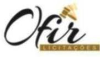 Palestrante e Consultora especialista em LicitaçõesOFIR LICITAÇÕES - Consultoria, Treinamentos e Cursos de LicitaçãoJulho de 2014 – até o momento (1 ano 10 meses) - Vinhedo/SPFormada em Direito, Pós Graduada em Direito Público.Proprietária da empresa Ofir Licitações, com experiência de mais de 15 anos em Departamentos de Licitações em empresas Multinacionais como Bener e Beumer, atuação como Chefe de Fiscalização de Contratos em Prefeituras Municipais. Palestrante em eventos corporativos para empresas e associações como as empresas FTD, Graneiro Transporte, Associações Comerciais dentre outras.A Ofir Licitações realiza cursos de Licitação em todo território Nacional, bem como presta assessoria técnica para empresas Públicas e Privadas e a todos que tenham interesse em vender para o Governo.Os cursos são voltados para orientar, tornando as contratações mais céleres e econômicas.Consultoria e Terceirizações de Participações em Pregões Eletrônicos.Boletins Informativos.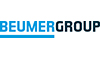 ESPECIALISTA EM LICITAÇÃOBEUMER CorporationJaneiro de 2012 – Junho de 2014 (2 anos 6 meses) - Campinas e Região, BrasilAmplo conhecimento e experiência em Licitações nas modalidades Pregão Eletrônico, Convite, Tomada de Preços, Concorrência, Dispensa de Licitação e/ou inexigibilidade embasados na Lei 8.666/93/ Busca de oportunidades nos Diários Oficiais e nos sites de compras públicas (BEC/COMPRASNET/LICITACOES-E, ETC)/ Análises Jurídica, Fiscal, Econômica e Técnicas dos Editais para viabilidade de participação/ Controle de documentações, manutenção de cadastros e adequação junto aos órgãos competentes, incluindo os registros necessários como emissões de certificações tais como: ARTs/CREA e atestados/ Participação em Pregões Internacionais e Consórcios com a formalização do contrato, constituição e registro do Termo de Compromisso/ Habilitação e acompanhamento de homologação e Negociação objetiva/ Reestruturação e Coordenação do Departamento de Licitações/ Planejamento estratégico para participação de negociações e acordos/ Planejamento e Fiscalização de Contratos e Registros de Preços acompanhamento de prazos para o cumprimento e controle de qualidade até sua conclusão e emissão de atestados técnicos/ Gestão de contratos e termos aditivos referentes às contratações. Intermediação para prorrogação de prazos e de contratos, efetivações de caronas de órgãos interessados e rescisões/ Impugnações de Editais e Recursos para a devida adequação das exigências necessárias/ Rotinas referentes aos Procedimentos Administrativos, tais como registros de documentos e certidões diversas em postos fiscais e órgãos públicos e fórum.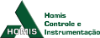 SUPERVISORA DE LICITAÇÃOHomis Controle e InstrumentaçãoMaio de 2011 – Dezembro de 2011 (8 meses) - São Paulo e Região, BrasilAmplo conhecimento e experiência em Licitações; Reestruturação e Coordenação do Departamento de Licitações;
Análise /Controle e Conferência de Editais, documentação Jurídica e Técnica; Elaboração de Recursos, Impugnações, Esclarecimentos, Contra Razões e Defesas; Atendimento a Órgãos Públicos – nas esferas Federais, Estaduais e Municipais; Hospitais, Instituições, Universidades Públicas, Autarquias, Empresas Estatais e Portais de Compras. Acompanhamento de contratos, Notas de empenho e Ordens de Compras; Negociações com fornecedores; Análise comparativo; Coordenar e acompanhar o desenvolvimento das atividades da equipe; Prospecção de canais de vendas estratégicos para as equipes de vendas, capacitação e supervisão de equipe de vendas. Captação de editais via internet.
Participação em Pregões Presenciais. Análise de editais, elaboração de propostas, montagem, conferência de todo processo licitatório. Suporte / Relatório as Gerências Nacional e Regional de vendas.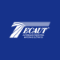 ESPECIALISTA EM LICITAÇÃOTecautMaio de 2010 – Abril de 2011 (1 ano) - Birigui e Região, BrasilAnálise de Editais para busca de melhores negociações. Participação em processos licitatórios on line e presencial em todas as modalidades. Gestão e fiscalização de contratos. Preparação e envio de documentação. Controle de documentos e propostas. Cadastramento em órgãos pertinentes. Interposição de Esclarecimentos, Impugnações e recursos.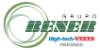 ESPECIALISTA EM LICITAÇÃOGrupo BenerFevereiro de 2009 – Abril de 2010 (1 ano 3 meses) - VINHEDO• Análise crítica de Editais para busca de melhores negociações. Credenciamento e participação de pregões eletrônicos, pregão presencial e todas as modalidades; Elaboração de propostas comerciais de acordo com o previsto em edital; Preparação e envio de documentação. Controle de documentos e propostas. Controle das ocorrências e atualização do numérico; Controle dos resultados dos processos licitatórios; Cadastramento em órgãos pertinentes. Interposição de Esclarecimentos, Impugnações e recursos. Follow-up de cotações e estimativas;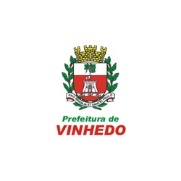 LIDER DE PROJETOS E FISCALIZAÇÃO DE CONTRATOSPrefeitura Municipal de VinhedoJaneiro de 2005 – Janeiro de 2009 (4 anos 1 mês)• Elaboração de ofícios e memorandos formais para circulação interna e externa
• Elaboração de Editais.
• Elaboração e Revisão de Contratos.
• Elaboração de projetos básicos e termos aditivos referentes a contratações por meio de licitações nas modalidades Carta Convite, Tomada de Preços, Dispensa ou Inexigibilidade embasados na lei 8666/93 de Licitações. Contratações por meio de licitações nas modalidades: Pregão Eletrônico, Convite, Tomada de Preços, Dispensa de Licitação ou Inexigibilidade embasados na Lei 8.666/93 de Licitações. Análise e formulação de respostas a Impugnações de Editais.
• Emissão de certidões de pagamentos.
• Condução de processos de Mandatos de Segurança.
• Cotações de preços.CursosGESTÃO DE CONTRATOS PÚBLICOSPREGÃO E RDC (LIDER LICITAÇÕES)PRÁTICA EM PREGÃO ELETRÔNICO (LIDER LICITAÇÕES)LICITAÇÕES (IBRAP)IdiomasESPANHOLINGLESFormação acadêmicaFIG-UNIMESPBACHAREL EM DIREITO, DIREITO1996 – 2001FACULDADE DÁMASIO DE JESUSPÓS GRADUADA, DIREITO PÚBLICO1998 – 1999AtualOFIR LICITAÇÕES - Consultoria, Treinamentos e Cursos de LicitaçãoAnterioresBEUMER Corporation, Formação acadêmicaFIG-UNIMESP